YEDA Try It Riders List 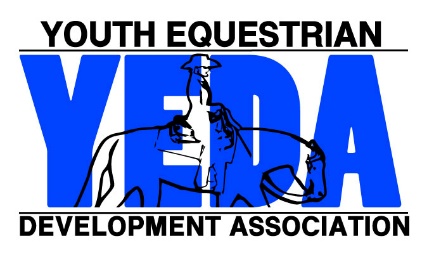 Updated 2018Please include with your regular show entries For Questions Contact Debbie Arnold (CFO)Phone: 419 – 566 – 6589    Email: DArnold@showyeda.com Team Name:Contact Name:PH:Try ItShow Name Show Location Show DateRider NameDivisionDivisionYEDA Office Use:YEDA Office Use:YEDA Office Use:Rider NameElem/JR/SR/Alum.Riding LevelMembership JoinedBack #PaymentEx: Jane DoeJRRuby